Приложение 2. Перечень лекарственных препаратов для медицинского применения, в том числе лекарственных препаратов для медицинского применения, назначаемых по решению врачебных комиссий медицинских организаций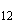 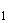 Код АТХАнатомо-терапевтическо- химическая классификация (АТХ)Лекарственные препаратыЛекарственные формыАпищеварительный тракт и обмен веществА02препараты для лечения заболеваний, связанных с нарушением кислотностиА02Впрепараты для лечения язвеннойболезни	желудка	 и двенадцатиперстной кишки		игастроэзофагеальной рефлюксной болезниА02ВАблокаторы	Н2- гистаминовых рецепторовранитидинтаблетки,	покрытые оболочкой;таблетки,	покрытые пленочной оболочкойфамотидинтаблетки,	покрытые оболочкой;таблетки,	покрытые пленочной оболочкойА02ВСингибиторы	протонного насосаомепразолкапсулы; капсулыкишечнорастворимые; порошок			 для приготовления суспензии			для приема		внутрь; таблетки,	покрытые пленочной оболочкойэзомепразол*капсулы кишечнорастворимые; таблетки,	покрытые кишечнорасторимой пленочной оболочкой; таблетки,	покрытые оболочкой* Лекарственные препараты, назначаемые по решению врачебной комиссии медицинской организации.* Лекарственные препараты, назначаемые по решению врачебной комиссии медицинской организации.* Лекарственные препараты, назначаемые по решению врачебной комиссии медицинской организации.* Лекарственные препараты, назначаемые по решению врачебной комиссии медицинской организации.А02ВХдругие препараты для лечения язвенной болезни желудка	идвенадцатиперстной кишки	игастроэзофагеальной рефлюксной болезнивисмута	трикалия дицитраттаблетки,	покрытые пленочной оболочкойА03препараты для лечения функциональных нарушений	желудочно- кишечного трактаА03Апрепараты для лечения функциональных нарушений	желудочно- кишечного трактаА03ААсинтетические антихолинергические средства,	эфиры	с третичной аминогруппоймебеверинкапсулы пролонгированного действия;таблетки,	покрытые оболочкойплатифиллинраствор	дляподкожного введения; таблеткиA03ADпапаверин	и	его производныедротаверинтаблетки;таблетки,	покрытые пленочной оболочкойA03Fстимуляторы	моторики желудочно-кишечного трактаA03FAстимуляторы	моторики желудочно-кишечного трактаметоклопрамидраствор	для	приема внутрь;таблеткиА04противорвотные препаратыА04Апротиворвотные препаратыА04ААблокаторы серотониновых	5НТ3- рецепторовондансетронсироп; суппозитории ректальные; таблетки;таблетки лиофилизированные; таблетки,	покрытые оболочкой;таблетки,	покрытые пленочной оболочкойА05препараты для лечения заболеваний печени и желчевыводящих путейА05Апрепараты для лечения заболеваний желчевыводящих путейА05ААпрепараты	желчных кислотурсодезоксихолевая кислотакапсулы;суспензия для приема внутрь;таблетки,	покрытые пленочной оболочкойА05Впрепараты для лечения заболеваний печени, липотропные средстваА05ВАпрепараты для лечения заболеваний печенифосфолипиды	+ глицирризиновая кислотакапсулыА06слабительные средстваА06Аслабительные средстваА06АВконтактные слабительные средствабисакодилсуппозитории ректальные;таблетки,	покрытые кишечнорастворимой оболочкой;таблетки,	покрытые кишечнорастворимой сахарной оболочкойсеннозиды А и Втаблетки;таблетки,	покрытые пленочной оболочкойA06ADосмотические слабительные средствалактулозасиропмакроголпорошок			для приготовления раствора	для	приема внутрь;порошок			для приготовления раствора	для	приема внутрь [для детей]А07противодиарейные, кишечные противовоспалительные и	противомикробные препаратыА07Вадсорбирующие кишечные препаратыА07ВСадсорбирующие кишечные	препараты другиесмектит диоктаэдрическийпорошок	для приготовления суспензии для приема внутрьA07Dпрепараты,	снижающие моторикужелудочно-кишечного трактаA07DAпрепараты,	снижающие моторикужелудочно-кишечного тракталоперамидкапсулы; таблетки;таблетки	для рассасывания;таблетки жевательныеА07Екишечные противовоспалительные препаратыА07ЕСаминосалициловая кислота и аналогичные препаратысульфасалазинтаблетки,	покрытые кишечнорастворимой оболочкой;таблетки,	покрытые пленочной оболочкойA07Fпротиводиарейные микроорганизмыA07FAпротиводиарейные микроорганизмыбифидобактерии бифидумкапсулы;лиофилизат			для приготовления раствора		для		приема внутрь	и	местного применения; лиофилизат			для приготовления суспензии для приема внутрь	и	местного применения;порошок	для	приема внутрь;порошок		для		приема внутрь	и	местного применения; суппозитории вагинальные			и ректальные;таблеткиА09препараты, способствующие пищеварению,	включая ферментные препаратыА09Апрепараты, способствующие пищеварению,	включая ферментные препаратыА09ААферментные препаратыпанкреатинкапсулы; капсулыкишечнорастворимые; таблетки,	покрытые кишечнорастворимой оболочкой;таблетки,	покрытые оболочкойА10препараты для лечения сахарного диабетаA10Aинсулины и их аналогиA10ABинсулины короткого действия и их аналоги для инъекционного введенияинсулин аспартраствор	дляподкожного	и внутривенного введенияинсулин глулизинраствор	дляподкожного введенияинсулин лизпрораствор	длявнутривенного	и подкожного введенияинсулин растворимый (человеческий генно- инженерный)раствор для инъекцийA10ACинсулины	средней продолжительности действия и их аналоги для инъекционного введенияинсулин-изофан (человеческий	генно- инженерный)суспензия	для подкожного введенияA10ADинсулины	средней продолжительности действия		илидлительного действия и их аналоги в комбинации с инсулинамиинсулин	аспарт двухфазныйсуспензия	для подкожного введениякороткого действия для инъекционного введенияинсулин двухфазный (человеческий генно- инженерный)суспензия	для подкожного введенияинсулин	деглудек	+ инсулин аспарт*раствор	дляподкожного введения* Лекарственные препараты, назначаемые по решению врачебной комиссии медицинской организации.* Лекарственные препараты, назначаемые по решению врачебной комиссии медицинской организации.* Лекарственные препараты, назначаемые по решению врачебной комиссии медицинской организации.* Лекарственные препараты, назначаемые по решению врачебной комиссии медицинской организации.инсулин	лизпро двухфазныйсуспензия	для подкожного введенияA10AEинсулины длительного действия и их аналоги для инъекционного введенияинсулин гларгинраствор	дляподкожного введенияинсулин деглудек*раствор	дляподкожного введения* Лекарственные препараты, назначаемые по решению врачебной комиссии медицинской организации.* Лекарственные препараты, назначаемые по решению врачебной комиссии медицинской организации.* Лекарственные препараты, назначаемые по решению врачебной комиссии медицинской организации.* Лекарственные препараты, назначаемые по решению врачебной комиссии медицинской организации.инсулин детемирраствор	дляподкожного введенияA10Bгипогликемические препараты,	кроме инсулиновA10BAбигуанидыметформинтаблетки;таблетки,	покрытые кишечнорастворимой оболочкой;таблетки,	покрытые оболочкой;таблетки,	покрытые пленочной оболочкой; таблетки пролонгированного действия;таблетки пролонгированного действия,	покрытыеоболочкой		таблетки пролонгированного действия,	покрытые пленочной оболочкойА10ВВпроизводные сульфонилмочевиныглибенкламидтаблеткигликлазидтаблетки; таблеткипролонгированного действия;таблетки	смодифицированным высвобождениемA10BGтиазолидиндионыросиглитазонтаблетки,	покрытые пленочной оболочкойA10BHингибиторы дипептидилпептидазы-4 (ДПП-4)вилдаглиптинтаблеткисаксаглиптин*таблетки,	покрытые пленочной оболочкой* Лекарственные препараты, назначаемые по решению врачебной комиссии медицинской организации.* Лекарственные препараты, назначаемые по решению врачебной комиссии медицинской организации.* Лекарственные препараты, назначаемые по решению врачебной комиссии медицинской организации.* Лекарственные препараты, назначаемые по решению врачебной комиссии медицинской организации.ситаглиптин*таблетки,	покрытые пленочной оболочкой* Лекарственные препараты, назначаемые по решению врачебной комиссии медицинской организации.* Лекарственные препараты, назначаемые по решению врачебной комиссии медицинской организации.* Лекарственные препараты, назначаемые по решению врачебной комиссии медицинской организации.* Лекарственные препараты, назначаемые по решению врачебной комиссии медицинской организации.A10BXдругие гипогликемическиепрепараты,	кроме инсулиноврепаглинидтаблеткиA11витаминыA11Cвитамины А и D, включая их комбинацииА11САвитамин Aретинолдраже;капли для приема внутрь и наружного применения;капсулы;мазь	для	наружного применения;раствор	для	приема внутрь;раствор		для	приема внутрь	и	наружного применения [масляный]A11CCвитамин D и его аналогиальфакальцидолкапли	для	приема внутрь;капсулы;раствор	для	приема внутрь[в	масле];таблеткикальцитриолкапсулыколекальциферолкапли	для	приема внутрь;раствор	для	приема внутрь [масляный]A11Dвитамин B и его комбинации	с витаминами В и В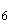 A11DAвитамин Втиаминраствор	длявнутримышечного введенияA11Gаскорбиновая кислота (витамин С), включая комбинации с другими средствамиA11GAаскорбиновая	кислота (витамин С)аскорбиновая кислотадраже;капли	для	приема внутрь;капсулы пролонгированного действия;порошок			для приготовления раствора	для	приема внутрь;порошок	для	приема внутрь;таблеткиА11Ндругие	витаминные препаратыА11НАдругие	витаминные препаратыпиридоксинраствор для инъекцийА12минеральные добавкиА12Апрепараты кальцияА12ААпрепараты кальциякальция глюконаттаблеткиА12Сдругие	минеральные добавкиА12СХдругие	минеральные веществакалия	и	магния аспарагинаттаблетки;таблетки,	покрытые пленочной оболочкойА14анаболические	средства системного действияА14Аанаболические стероидыА14АВпроизводные эстренанандролонраствор	длявнутримышечного введения [масляный]А16другие	препараты	для лечения		заболеванийжелудочно-кишечного тракта	и	нарушений обмена веществА16Адругие	препараты	для лечения			заболеваний желудочно-кишечного тракта		и		нарушений обмена веществА16ААаминокислоты	и	их производныеадеметионин*таблетки,	покрытые кишечнорастворимой оболочкой;таблетки,	покрытые кишечнорастворимой пленочной оболочкой* Лекарственные препараты, назначаемые по решению врачебной комиссии медицинской организации.* Лекарственные препараты, назначаемые по решению врачебной комиссии медицинской организации.* Лекарственные препараты, назначаемые по решению врачебной комиссии медицинской организации.* Лекарственные препараты, назначаемые по решению врачебной комиссии медицинской организации.А16АХпрочие	препараты	для лечения			заболеваний желудочно-кишечного тракта		и		нарушений обмена веществтиоктовая кислота*капсулы;таблетки,	покрытые оболочкой;таблетки,	покрытые пленочной оболочкой* Лекарственные препараты, назначаемые по решению врачебной комиссии медицинской организации.* Лекарственные препараты, назначаемые по решению врачебной комиссии медицинской организации.* Лекарственные препараты, назначаемые по решению врачебной комиссии медицинской организации.* Лекарственные препараты, назначаемые по решению врачебной комиссии медицинской организации.Вкровь	и	система кроветворенияВ01антитромботические средстваB01Aантитромботические средстваB01AAантагонисты витамина КварфаринтаблеткиВ01АВгруппа гепаринагепарин натрияраствор	длявнутривенного	и подкожного введения; раствор для инъекцийэноксапарин натрия*раствор для инъекций; раствор	дляподкожного введения* Лекарственные препараты, назначаемые по решению врачебной комиссии медицинской организации.* Лекарственные препараты, назначаемые по решению врачебной комиссии медицинской организации.* Лекарственные препараты, назначаемые по решению врачебной комиссии медицинской организации.* Лекарственные препараты, назначаемые по решению врачебной комиссии медицинской организации.B01ACантиагреганты,	кроме гепаринаклопидогрел*таблетки,	покрытые пленочной оболочкой* Лекарственные препараты, назначаемые по решению врачебной комиссии медицинской организации.* Лекарственные препараты, назначаемые по решению врачебной комиссии медицинской организации.* Лекарственные препараты, назначаемые по решению врачебной комиссии медицинской организации.* Лекарственные препараты, назначаемые по решению врачебной комиссии медицинской организации.B01AFпрямые	ингибиторы фактора Харивароксабан*таблетки,	покрытые пленочной оболочкой* Лекарственные препараты, назначаемые по решению врачебной комиссии медицинской организации.* Лекарственные препараты, назначаемые по решению врачебной комиссии медицинской организации.* Лекарственные препараты, назначаемые по решению врачебной комиссии медицинской организации.* Лекарственные препараты, назначаемые по решению врачебной комиссии медицинской организации.B02гемостатические средстваB02Bвитамин	К	и	другие гемостатикиB02BAвитамин Кменадиона	натрия бисульфитраствор	длявнутримышечного введенияB02BXдругие	системные гемостатикиэтамзилаттаблеткиВ03антианемические препаратыВ03Апрепараты железаВ03АВпероральные	препараты трехвалентного железажелеза [III] гидроксид полимальтозаткапли	для	приема внутрь;раствор	для	приема внутрь;сироп;таблетки жевательныеВ03АСпарентеральные препараты трехвалентного железажелеза [III] гидроксида сахарозный комплекс*раствор	длявнутривенного введения* Лекарственные препараты, назначаемые по решению врачебной комиссии медицинской организации.* Лекарственные препараты, назначаемые по решению врачебной комиссии медицинской организации.* Лекарственные препараты, назначаемые по решению врачебной комиссии медицинской организации.* Лекарственные препараты, назначаемые по решению врачебной комиссии медицинской организации.В03Ввитамин В и фолиевая кислотаВ03ВАвитамин	В(цианокобаламин и его аналоги)цианокобаламинраствор для инъекцийВ03ВВфолиевая кислота и ее производныефолиевая кислотатаблетки;таблетки,	покрытые пленочной оболочкойB03Xдругие антианемические препаратыВ03ХАдругие антианемические препаратыдарбэпоэтин альфа*раствор для инъекций* Лекарственные препараты, назначаемые по решению врачебной комиссии медицинской организации.* Лекарственные препараты, назначаемые по решению врачебной комиссии медицинской организации.* Лекарственные препараты, назначаемые по решению врачебной комиссии медицинской организации.* Лекарственные препараты, назначаемые по решению врачебной комиссии медицинской организации.метоксиполиэтиленгли- кольэпоэтинбета*раствор	длявнутривенного	и подкожного введения* Лекарственные препараты, назначаемые по решению врачебной комиссии медицинской организации.* Лекарственные препараты, назначаемые по решению врачебной комиссии медицинской организации.* Лекарственные препараты, назначаемые по решению врачебной комиссии медицинской организации.* Лекарственные препараты, назначаемые по решению врачебной комиссии медицинской организации.эпоэтин альфараствор	длявнутривенного	и подкожного введенияэпоэтин беталиофилизат	дляприготовления раствора	длявнутривенного		и подкожного введения; лиофилизат	для приготовления раствора	 для подкожного введения; раствор	 длявнутривенного	и подкожного введенияCсердечно-сосудистая системаС01препараты для лечения заболеваний сердцаC01Aсердечные гликозидыC01AAгликозиды наперстянкидигоксинтаблетки;таблетки [для детей]С01Bантиаритмические препараты, классы I и IIIC01BAантиаритмические препараты, класс IAпрокаинамидтаблеткиC01BCантиаритмические препараты, класс IСпропафенонтаблетки,	покрытые пленочной оболочкойC01BDантиаритмические препараты, класс IIIамиодаронтаблеткиC01BGдругие антиаритмические препараты, классы I и IIIлаппаконитина гидробромидтаблеткиC01Dвазодилататоры	для лечения заболеваний сердцаC01DAорганические нитратыизосорбида динитратспрей	дозированный; спрей		подъязычный дозированный; таблетки;таблетки пролонгированного действияизосорбида мононитраткапсулы; капсулыпролонгированного действия;капсулы	ретард;капсулы	спролонгированным высвобождением; таблетки;таблетки пролонгированного действиянитроглицеринаэрозоль подъязычный дозированный; капсулы подъязычные; капсулы пролонгированногодействия;пленки	длянаклеивания на десну; спрей	подъязычный дозированный; таблетки подъязычные; таблетки сублингвальныеC01Eдругие препараты для лечения заболеваний сердцаC01EBдругие препараты для лечения заболеваний сердцамельдоний*капсулы* Лекарственные препараты, назначаемые по решению врачебной комиссии медицинской организации.* Лекарственные препараты, назначаемые по решению врачебной комиссии медицинской организации.* Лекарственные препараты, назначаемые по решению врачебной комиссии медицинской организации.* Лекарственные препараты, назначаемые по решению врачебной комиссии медицинской организации.С02антигипертензивные средстваС02Аантиадренергические средства	центрального действияС02АВметилдопаметилдопатаблеткиС02АСагонисты имидазолиновых рецепторовклонидинтаблеткимоксонидинтаблетки,	покрытые оболочкой;таблетки,	покрытые пленочной оболочкойС02Сантиадренергические средства периферического действияС02САальфа-адреноблокаторыурапидилкапсулы пролонгированного действияС03диуретикиС03Атиазидные диуретикиС03ААтиазидыгидрохлоротиазидтаблеткиС03Втиазидоподобные диуретикиС03ВАсульфонамидыиндапамидкапсулы;таблетки,	покрытые оболочкой;таблетки,	покрытые пленочной оболочкой; таблетки пролонгированного действия,покрытые	оболочкой; таблеткипролонгированного действия,	покрытые пленочной оболочкой; таблетки		сконтролируемым высвобождением, покрытые	пленочной оболочкой;таблетки	смодифицированным высвобождением, покрытые оболочкойC03C"петлевые" диуретикиС03САсульфонамидыфуросемидтаблеткиC03Dкалийсберегающие диуретикиC03DAантагонисты альдостеронаспиронолактонкапсулы; таблеткиС07бета-адреноблокаторыС07Абета-адреноблокаторыС07ААнеселективные	бета- адреноблокаторыпропранололтаблеткисоталолтаблеткиС07АВселективные	бета- адреноблокаторыатенололтаблетки;таблетки,	покрытые оболочкой;таблетки,	покрытые пленочной оболочкойбисопрололтаблетки;таблетки,	покрытые пленочной оболочкойметопрололтаблетки;таблетки,	покрытые пленочной оболочкой; таблетки пролонгированного действия,	покрытые пленочной оболочкой; таблетки		сзамедленным высвобождением, покрытые оболочкойC07AGальфа-	и	бета- адреноблокаторыкарведилолтаблетки, таблетки, покрытые пленочной оболочкойС08блокаторы	кальциевых каналовС08Сселективные		блокаторы кальциевых	каналов	с преимущественным действием на сосудыС08САпроизводные дигидропиридинаамлодипинтаблетки;таблетки,	покрытые пленочной оболочкойнимодипинтаблетки,	покрытые пленочной оболочкойнифедипинтаблетки;таблетки,	покрытые оболочкой;таблетки,	покрытые пленочной оболочкой; таблетки пролонгированного действия,	покрытые оболочкой;таблеткипролонгированного действия,	покрытые пленочной оболочкой; таблетки		сконтролируемым высвобождением, покрытые	оболочкой; таблетки		сконтролируемым высвобождением, покрытые	пленочной оболочкой;таблетки	смодифицированным, высвобождением, покрытые оболочкойC08Dселективные блокаторы кальциевых каналов с прямым действием на сердцеC08DAпроизводные фенилалкиламинаверапамилтаблетки,	покрытые оболочкой;таблетки,	покрытые пленочной оболочкой; таблетки, пролонгированного действия,	покрытые оболочкой;таблетки пролонгированного действия,	покрытые пленочной оболочкойС09средства,	действующие наренин-ангиотензиновую системуС09Аингибиторы АПФС09ААингибиторы АПФкаптоприлтаблетки;таблетки,	покрытые оболочкойлизиноприлтаблеткипериндоприлтаблетки; таблетки,диспергируемые в полости	рта; таблетки, покрытые пленочной оболочкойэналаприлтаблеткиС09Сантагонисты ангиотензина IIС09САантагонисты ангиотензина IIлозартантаблетки,	покрытые оболочкой;таблетки,	покрытые пленочной оболочкойС10гиполипидемические средстваС10Агиполипидемические средстваС10ААингибиторы	ГМГ-КоА- редуктазыаторвастатин*капсулы;таблетки,	покрытые оболочкой;таблетки,	покрытые пленочной оболочкой* Лекарственные препараты, назначаемые по решению врачебной комиссии медицинской организации.* Лекарственные препараты, назначаемые по решению врачебной комиссии медицинской организации.* Лекарственные препараты, назначаемые по решению врачебной комиссии медицинской организации.* Лекарственные препараты, назначаемые по решению врачебной комиссии медицинской организации.симвастатин*таблетки,	покрытые оболочкой;таблетки,	покрытые пленочной оболочкой* Лекарственные препараты, назначаемые по решению врачебной комиссии медицинской организации.* Лекарственные препараты, назначаемые по решению врачебной комиссии медицинской организации.* Лекарственные препараты, назначаемые по решению врачебной комиссии медицинской организации.* Лекарственные препараты, назначаемые по решению врачебной комиссии медицинской организации.С10АВфибратыфенофибраткапсулы; капсулыпролонгированного действия;таблетки,	покрытые пленочной оболочкойDдерматологические препаратыD01противогрибковые препараты, применяемые в дерматологииD01Aпротивогрибковые препараты для местного примененияD01AEпрочие противогрибковыесалициловая кислотамазь	для	наружного применения;препараты для местного примененияраствор для наружного применения [спиртовой]D06антибиотики	и противомикробные средства, применяемые в дерматологииD06Cантибиотики	вкомбинации	с противомикробными средствамидиоксометилтетрагидро- пиримидин	+ сульфадиметоксин + тримекаин	+хлорамфениколмазь	для	наружного примененияD07глюкокортикоиды, применяемые	в дерматологииD07AглюкокортикоидыD07ACглюкокортикоиды	с высокой активностью (группа III)мометазонкрем	для	наружного применения;мазь	для	наружного применения;порошок для ингаляций дозированный;раствор для наружного применения;спрей	назальный дозированныйD08антисептики	и дезинфицирующие средстваD08Aантисептики	и дезинфицирующие средстваD08ACбигуниды и амидиныхлоргексидинраствор для местного применения;раствор для местного и наружного применения;раствор для наружного применения;раствор для наружного применения [спиртовой];спрей для наружного применения [спиртовой]; суппозитории вагинальные;таблетки вагинальныеD08AGпрепараты йодаповидон-йодраствор для местного и наружного применения;раствор для наружного примененияD08AXдругие	антисептики	и дезинфицирующие средстваэтанолконцентрат		для приготовления раствора для наружного применения; концентрат		для приготовления раствора для наружного применения			и приготовления лекарственных	форм; раствор для наружного применения;раствор для наружного применения	и приготовления лекарственных формD11другие дерматологические препаратыD11Aдругие дерматологические препаратыD11AHпрепараты для лечения дерматита,	кроме глюкокортикоидовпимекролимус*крем	для	наружного применения* Лекарственные препараты, назначаемые по решению врачебной комиссии медицинской организации.* Лекарственные препараты, назначаемые по решению врачебной комиссии медицинской организации.* Лекарственные препараты, назначаемые по решению врачебной комиссии медицинской организации.* Лекарственные препараты, назначаемые по решению врачебной комиссии медицинской организации.Gмочеполовая	система	и половые гормоныG01противомикробные препараты и антисептики, применяемые	в гинекологииG01Aпротивомикробные препараты и антисептики, кроме	комбинированных препаратов	сглюкокортикоидамиG01AAантибактериальные препаратынатамицинсуппозитории вагинальныеG01AFпроизводные имидазолаклотримазолгель	вагинальный; суппозитории вагинальные;таблетки вагинальныеG02другие	препараты, применяемые		в гинекологииG02Cдругие	препараты, применяемые		в гинекологииG02CAадреномиметики, токолитические средствагексопреналинтаблеткиG02CBингибиторы пролактинабромокриптинтаблеткиG03половые гормоны и модуляторы	функции половых органовG03BандрогеныG03BAпроизводные	3-оксоандрост-4-енатестостеронгель	для	наружного применения;капсулы;раствор	длявнутримышечного введения;раствор	длявнутримышечного введения [масляный]тестостерон (смесь эфиров)раствор	длявнутримышечного введения [масляный]G03CэстрогеныG03CAприродные	иполусинтетические эстрогеныэстрадиолтаблетки,	покрытые пленочной оболочкойG03DгестагеныG03DAпроизводные прегн-4-енапрогестеронкапсулыG03DBпроизводные прегнадиенадидрогестеронтаблетки,	покрытые оболочкойG03DCпроизводные эстренанорэтистеронтаблеткиG03Gгонадотропины и другие стимуляторы овуляцииG03GAгонадотропиныгонадотропин хорионический*лиофилизат	для приготовления раствора для внутримышечного введения;лиофилизат	для приготовления раствора для внутримышечного и подкожного введения* Лекарственные препараты, назначаемые по решению врачебной комиссии медицинской организации.* Лекарственные препараты, назначаемые по решению врачебной комиссии медицинской организации.* Лекарственные препараты, назначаемые по решению врачебной комиссии медицинской организации.* Лекарственные препараты, назначаемые по решению врачебной комиссии медицинской организации.G03HантиандрогеныG03HAантиандрогеныципротеронраствор	длявнутримышечного введения	масляный; таблеткиG04препараты, применяемые в урологииG04Bпрепараты, применяемые в урологииG04BDсредства	для	лечения учащенного мочеиспускания		и недержания мочисолифенацин*таблетки,	покрытые пленочной оболочкой* Лекарственные препараты, назначаемые по решению врачебной комиссии медицинской организации.* Лекарственные препараты, назначаемые по решению врачебной комиссии медицинской организации.* Лекарственные препараты, назначаемые по решению врачебной комиссии медицинской организации.* Лекарственные препараты, назначаемые по решению врачебной комиссии медицинской организации.G04Cпрепараты	для	лечения доброкачественной гиперплазии предстательной железыG04CAальфа-адреноблокаторыалфузозинтаблетки пролонгированного действия;таблетки пролонгированного действия,	покрытые оболочкой;таблетки	сконтролируемым высвобождением, покрытые оболочкойдоксазозинтаблетки; таблеткипролонгированного действия,	покрытые пленочной оболочкойтамсулозинкапсулы кишечнорасторимые пролонгированного действия;капсулы пролонгированного действия;капсулы	смодифицированным высвобождением; капсулы	спролонгированным высвобождением; таблетки пролонгированного действия,		покрытые пленочной	оболочкой; таблетки			сконтролируемым высвобождением покрытые	оболочкой; таблетки		спролонгированным высвобождением покрытые	пленочной оболочкойG04CBингибиторы тестостерон-5- альфа-редуктазыфинастеридтаблетки,	покрытые пленочной оболочкойНгормональные препараты системного	действия, кроме половых гормонов и инсулиновH01гормоны	гипофиза	и гипоталамуса и их аналогиH01Aгормоны	передней	доли гипофиза и их аналогиH01ACсоматропин и его агонистысоматропинлиофилизат			для приготовления раствора для		инъекций; лиофилизат			для приготовления раствора для	подкожного введения;раствор для подкожного введенияH01Bгормоны	задней	доли гипофизаH01BAвазопрессин и его аналогидесмопрессинкапли	назальные;спрей	назальный дозированный; таблетки;таблетки подъязычныеH01Cгормоны гипоталамусаH01CBсоматостатин и аналогиоктреотид*лиофилизат	 для приготовления суспензии	для внутримышечного введения пролонгированного действия;микросферы	для приготовления суспензии	 для внутримышечного введения;микросферы	для приготовления суспензии	 для внутримышечного введения пролонгированного действия;раствор	длявнутривенного	и подкожного введения; раствор для инфузий и подкожного введения* Лекарственные препараты, назначаемые по решению врачебной комиссии медицинской организации.* Лекарственные препараты, назначаемые по решению врачебной комиссии медицинской организации.* Лекарственные препараты, назначаемые по решению врачебной комиссии медицинской организации.* Лекарственные препараты, назначаемые по решению врачебной комиссии медицинской организации.Н02кортикостероиды системного действияН02Акортикостероиды системного действияН02ААминералокортикоидыфлудрокортизонтаблеткиН02АВглюкокортикоидыбетаметазонкрем	для	наружного применения;мазь	для	наружного применения;суспензия для инъекцийгидрокортизонкрем для наружного применения;мазь	глазная; мазь для наружного применения;раствор для наружного применения;суспензия	для внутримышечного		и внутрисуставного введения;таблетки;эмульсия	для наружного применениядексаметазонтаблеткиметилпреднизолонсуспензия	для инъекций;таблеткипреднизолонмазь	для	наружного применения;таблеткиH03препараты для лечения заболеваний щитовидной железыН03Апрепараты	щитовидной железыН03ААгормоны	щитовидной железылевотироксин натриятаблеткиН03Вантитиреоидные препаратыН03ВВсеросодержащие производные имидазолатиамазолтаблетки;таблетки,	покрытые пленочной оболочкойН03Спрепараты йодаН03САпрепараты йодакалия йодидтаблетки;таблетки жевательные; таблетки, покрытые пленочной оболочкойН05препараты, регулирующие обмен кальцияН05Вантипаратиреоидные средстваН05ВАпрепараты кальцитонинакальцитонин*раствор для инъекций; спрей	назальный дозированный* Лекарственные препараты, назначаемые по решению врачебной комиссии медицинской организации.* Лекарственные препараты, назначаемые по решению врачебной комиссии медицинской организации.* Лекарственные препараты, назначаемые по решению врачебной комиссии медицинской организации.* Лекарственные препараты, назначаемые по решению врачебной комиссии медицинской организации.Н05ВХпрочие антипаратиреоидные препаратыцинакалцет*таблетки,	покрытые пленочной оболочкой* Лекарственные препараты, назначаемые по решению врачебной комиссии медицинской организации.* Лекарственные препараты, назначаемые по решению врачебной комиссии медицинской организации.* Лекарственные препараты, назначаемые по решению врачебной комиссии медицинской организации.* Лекарственные препараты, назначаемые по решению врачебной комиссии медицинской организации.Jпротивомикробные препараты	системного действияJ01антибактериальные препараты	системного действияJ01AтетрациклиныJ01AAтетрациклиныдоксициклинкапсулы; таблетки; таблетки диспергируемыеJ01BамфениколыJ01BAамфениколыхлорамфениколтаблетки;таблетки,	покрытые оболочкой;таблетки,	покрытые пленочной оболочкойJ01Cбета-лактамные антибактериальные препараты: пенициллиныJ01CAпенициллины	широкого спектра действияамоксициллингранулы	дляприготовления суспензии для приема внутрь;капсулы;порошок	для приготовления суспензии для приема внутрь;таблетки; таблетки диспергируемые;таблетки,	покрытые пленочной оболочкойампициллинпорошок	для приготовления суспензии для приема внутрь;таблеткиJ01CFпенициллины, устойчивые к бета-лактамазамоксациллинтаблеткиJ01CRкомбинации пенициллинов, включая комбинации с ингибиторами	бета- лактамазамоксициллин	+ клавулановая кислотапорошок	для приготовления суспензии для приема внутрь;таблетки диспергируемые; таблетки,	покрытые оболочкой;таблетки, покрытые пленочной оболочкой; таблетки	смодифицированным высвобождением, покрытые	пленочной оболочкойJ01Dдругие	бета-лактамные антибактериальные препаратыJ01DBцефалоспорины	1-го поколенияцефазолин*порошок	для приготовления раствора для	внутривенного		и внутримышечного введения;порошок	для приготовления раствора для внутримышечного введения* Лекарственные препараты, назначаемые по решению врачебной комиссии медицинской организации.* Лекарственные препараты, назначаемые по решению врачебной комиссии медицинской организации.* Лекарственные препараты, назначаемые по решению врачебной комиссии медицинской организации.* Лекарственные препараты, назначаемые по решению врачебной комиссии медицинской организации.цефалексингранулы	дляприготовления суспензии для приема внутрь;капсулы;таблетки,	покрытые пленочной оболочкойJ01DCцефалоспорины	2-го поколенияцефуроксимгранулы	дляприготовления суспензии для приема внутрь;таблетки,	покрытые пленочной оболочкойJ01Eсульфаниламиды	и триметопримJ01EEкомбинированные препараты сульфаниламидов		и триметоприма,	включая производныеко-тримоксазолсуспензия для приема внутрь;таблетки;таблетки,	покрытые оболочкойJ01Fмакролиды, линкозамиды и стрептограминыJ01FAмакролидыазитромицинкапсулы;порошок	для приготовления суспензии для приема внутрь;порошок				для приготовления суспензии для приема внутрь	[для	 детей]; порошок				для приготовления суспензии пролонгированного действия		для	приема внутрь;таблетки диспергируемые;таблетки,	покрытые оболочкой;таблетки,	покрытые пленочной оболочкойджозамицинтаблетки диспергируемые; таблетки,	покрытые пленочной оболочкойкларитромицингранулы	дляприготовления суспензии для приема внутрь;капсулы;порошок	для приготовления суспензии для приема внутрь;таблетки,	покрытые оболочкой;таблетки,		 покрытые пленочной	оболочкой; таблетки пролонгированного действия,		покрытые оболочкой;таблетки пролонгированного действия,	покрытые пленочной оболочкойJ01FFлинкозамидыклиндамицинкапсулыJ01GаминогликозидыJ01Mантибактериальные препараты,	производные хинолонаJ01MAфторхинолоныгатифлоксацин*таблетки,	покрытые пленочной оболочкой* Лекарственные препараты, назначаемые по решению врачебной комиссии медицинской организации.* Лекарственные препараты, назначаемые по решению врачебной комиссии медицинской организации.* Лекарственные препараты, назначаемые по решению врачебной комиссии медицинской организации.* Лекарственные препараты, назначаемые по решению врачебной комиссии медицинской организации.левофлоксацин*капли	глазные; таблетки, покрытые оболочкой;таблетки, покрытые пленочной оболочкой* Лекарственные препараты, назначаемые по решению врачебной комиссии медицинской организации.* Лекарственные препараты, назначаемые по решению врачебной комиссии медицинской организации.* Лекарственные препараты, назначаемые по решению врачебной комиссии медицинской организации.* Лекарственные препараты, назначаемые по решению врачебной комиссии медицинской организации.ломефлоксацин*капли	глазные; таблетки, покрытые пленочной оболочкой* Лекарственные препараты, назначаемые по решению врачебной комиссии медицинской организации.* Лекарственные препараты, назначаемые по решению врачебной комиссии медицинской организации.* Лекарственные препараты, назначаемые по решению врачебной комиссии медицинской организации.* Лекарственные препараты, назначаемые по решению врачебной комиссии медицинской организации.моксифлоксацин*капли	глазные; таблетки, покрытые пленочной оболочкой* Лекарственные препараты, назначаемые по решению врачебной комиссии медицинской организации.* Лекарственные препараты, назначаемые по решению врачебной комиссии медицинской организации.* Лекарственные препараты, назначаемые по решению врачебной комиссии медицинской организации.* Лекарственные препараты, назначаемые по решению врачебной комиссии медицинской организации.офлоксацинкапли	глазные; капли глазные и ушные; мазь		глазная; таблетки, покрытые оболочкой;таблетки,		 покрытые пленочной	оболочкой; таблетки пролонгированного действия,		покрытые пленочной оболочкойципрофлоксацинкапли	глазные; капли глазные и ушные; капли		ушные;мазь	глазная; таблетки, покрытые оболочкой;таблетки,		 покрытые пленочной	оболочкой; таблетки пролонгированного действия,		покрытые пленочной оболочкойJ02противогрибковые препараты	системного действияJ02Aпротивогрибковые препараты	системного действияJ02AAантибиотикинистатинтаблетки,	покрытые оболочкой;таблетки,	покрытые пленочной оболочкойJ02ACпроизводные триазолавориконазол*порошок	для приготовления суспензии для приема внутрь;таблетки,	покрытые пленочной оболочкой* Лекарственные препараты, назначаемые по решению врачебной комиссии медицинской организации.* Лекарственные препараты, назначаемые по решению врачебной комиссии медицинской организации.* Лекарственные препараты, назначаемые по решению врачебной комиссии медицинской организации.* Лекарственные препараты, назначаемые по решению врачебной комиссии медицинской организации.флуконазолкапсулы;порошок	для приготовления суспензии для приема внутрь;таблетки;таблетки,	покрытые пленочной оболочкойJ05противовирусные препараты	системного действияJ05Aпротивовирусныепрепараты	прямого действияJ05ABнуклеозиды и нуклеотиды, кроме	ингибиторов обратной транскриптазыацикловиркрем для местного и наружного применения; крем для наружного применения;мазь	глазная; мазь для местного и наружного применения; мазь для наружного применения;таблетки;таблетки,	покрытые пленочной оболочкойвалганцикловир*таблетки,	покрытые пленочной оболочкой* Лекарственные препараты, назначаемые по решению врачебной комиссии медицинской организации.* Лекарственные препараты, назначаемые по решению врачебной комиссии медицинской организации.* Лекарственные препараты, назначаемые по решению врачебной комиссии медицинской организации.* Лекарственные препараты, назначаемые по решению врачебной комиссии медицинской организации.ганцикловир*лиофилизат	для приготовления раствора для инфузий* Лекарственные препараты, назначаемые по решению врачебной комиссии медицинской организации.* Лекарственные препараты, назначаемые по решению врачебной комиссии медицинской организации.* Лекарственные препараты, назначаемые по решению врачебной комиссии медицинской организации.* Лекарственные препараты, назначаемые по решению врачебной комиссии медицинской организации.J05AHингибиторы нейроаминидазыосельтамивиркапсулы;порошок	для приготовлениясуспензии для приема внутрьJ05AXпрочие	противовирусные препаратыимидазолилэтанамид пентандиовой кислотыкапсулыкагоцелтаблеткиумифеновиркапсулы;таблетки,	покрытые оболочкой;таблетки,	покрытые пленочной оболочкойJ06BиммуноглобулиныJ06BAиммуноглобулины, нормальные человеческиеиммуноглобулин человека нормальный*лиофилизат		для приготовления раствора для	инфузий; лиофилизат		для приготовления раствора для внутривенного введения;раствор	длявнутривенного введения;раствор для инфузий* Лекарственные препараты, назначаемые по решению врачебной комиссии медицинской организации.* Лекарственные препараты, назначаемые по решению врачебной комиссии медицинской организации.* Лекарственные препараты, назначаемые по решению врачебной комиссии медицинской организации.* Лекарственные препараты, назначаемые по решению врачебной комиссии медицинской организации.Lпротивоопухолевые препараты	ииммуномодуляторыL01противоопухолевые препаратыL01Aалкилирующие средстваL01AAаналоги азотистого ипритамелфалантаблетки,	покрытые пленочной оболочкойхлорамбуцилтаблетки,	покрытые оболочкойциклофосфамидтаблетки,	покрытые сахарной оболочкойL01ABалкилсульфонатыбусульфантаблетки,	покрытые оболочкойL01ADпроизводные нитрозомочевиныломустинкапсулыL01AXдругие	алкилирующие средствадакарбазин*лиофилизат	для приготовления раствора для внутривенного введения* Лекарственные препараты, назначаемые по решению врачебной комиссии медицинской организации.* Лекарственные препараты, назначаемые по решению врачебной комиссии медицинской организации.* Лекарственные препараты, назначаемые по решению врачебной комиссии медицинской организации.* Лекарственные препараты, назначаемые по решению врачебной комиссии медицинской организации.темозоломид*капсулыL01BантиметаболитыL01BAаналоги фолиевой кислотыметотрексаттаблетки;таблетки, покрытые оболочкой;таблетки, покрытые пленочной оболочкой раствор для инъекцийралтитрексид*лиофилизат	для приготовления раствора для инфузий* Лекарственные препараты, назначаемые по решению врачебной комиссии медицинской организации.* Лекарственные препараты, назначаемые по решению врачебной комиссии медицинской организации.* Лекарственные препараты, назначаемые по решению врачебной комиссии медицинской организации.* Лекарственные препараты, назначаемые по решению врачебной комиссии медицинской организации.L01BBаналоги пуринамеркаптопуринтаблеткиL01BCаналоги пиримидинакапецитабин*таблетки,	покрытые пленочной оболочкой* Лекарственные препараты, назначаемые по решению врачебной комиссии медицинской организации.* Лекарственные препараты, назначаемые по решению врачебной комиссии медицинской организации.* Лекарственные препараты, назначаемые по решению врачебной комиссии медицинской организации.* Лекарственные препараты, назначаемые по решению врачебной комиссии медицинской организации.L01Cалкалоиды растительного происхождения и другие природные веществаL01CAалкалоиды барвинка и их аналогивинорелбин*капсулы;концентрат	для приготовления раствора для инфузий* Лекарственные препараты, назначаемые по решению врачебной комиссии медицинской организации.* Лекарственные препараты, назначаемые по решению врачебной комиссии медицинской организации.* Лекарственные препараты, назначаемые по решению врачебной комиссии медицинской организации.* Лекарственные препараты, назначаемые по решению врачебной комиссии медицинской организации.L01CBпроизводные подофиллотоксинаэтопозидкапсулыL01CDтаксаныдоцетаксел*концентрат	для приготовления раствора для инфузий* Лекарственные препараты, назначаемые по решению врачебной комиссии медицинской организации.* Лекарственные препараты, назначаемые по решению врачебной комиссии медицинской организации.* Лекарственные препараты, назначаемые по решению врачебной комиссии медицинской организации.* Лекарственные препараты, назначаемые по решению врачебной комиссии медицинской организации.паклитаксел*концентрат		для приготовления раствора для	инфузий; лиофилизат		 для приготовления суспензии для инфузий* Лекарственные препараты, назначаемые по решению врачебной комиссии медицинской организации.* Лекарственные препараты, назначаемые по решению врачебной комиссии медицинской организации.* Лекарственные препараты, назначаемые по решению врачебной комиссии медицинской организации.* Лекарственные препараты, назначаемые по решению врачебной комиссии медицинской организации.L01Xдругие противоопухолевые препаратыL01XCмоноклональные антителабевацизумаб*концентрат	для приготовления раствора для инфузий* Лекарственные препараты, назначаемые по решению врачебной комиссии медицинской организации.* Лекарственные препараты, назначаемые по решению врачебной комиссии медицинской организации.* Лекарственные препараты, назначаемые по решению врачебной комиссии медицинской организации.* Лекарственные препараты, назначаемые по решению врачебной комиссии медицинской организации.ритуксимаб*концентрат	для приготовления раствора для инфузий;* Лекарственные препараты, назначаемые по решению врачебной комиссии медицинской организации.* Лекарственные препараты, назначаемые по решению врачебной комиссии медицинской организации.* Лекарственные препараты, назначаемые по решению врачебной комиссии медицинской организации.* Лекарственные препараты, назначаемые по решению врачебной комиссии медицинской организации.трастузумаб*лиофилизат			 для приготовления концентрата			для приготовления раствора для	инфузий; лиофилизат			 для приготовления раствора для		инфузийраствор для подкожного введения* Лекарственные препараты, назначаемые по решению врачебной комиссии медицинской организации.* Лекарственные препараты, назначаемые по решению врачебной комиссии медицинской организации.* Лекарственные препараты, назначаемые по решению врачебной комиссии медицинской организации.* Лекарственные препараты, назначаемые по решению врачебной комиссии медицинской организации.цетуксимаб*раствор для инфузий* Лекарственные препараты, назначаемые по решению врачебной комиссии медицинской организации.* Лекарственные препараты, назначаемые по решению врачебной комиссии медицинской организации.* Лекарственные препараты, назначаемые по решению врачебной комиссии медицинской организации.* Лекарственные препараты, назначаемые по решению врачебной комиссии медицинской организации.L01XEингибиторы протеинкиназыгефитиниб*таблетки,	покрытые пленочной оболочкой* Лекарственные препараты, назначаемые по решению врачебной комиссии медицинской организации.* Лекарственные препараты, назначаемые по решению врачебной комиссии медицинской организации.* Лекарственные препараты, назначаемые по решению врачебной комиссии медицинской организации.* Лекарственные препараты, назначаемые по решению врачебной комиссии медицинской организации.иматиниб*капсулы;таблетки,	покрытые пленочной оболочкой* Лекарственные препараты, назначаемые по решению врачебной комиссии медицинской организации.* Лекарственные препараты, назначаемые по решению врачебной комиссии медицинской организации.* Лекарственные препараты, назначаемые по решению врачебной комиссии медицинской организации.* Лекарственные препараты, назначаемые по решению врачебной комиссии медицинской организации.эрлотиниб*таблетки,	покрытые пленочной оболочкой* Лекарственные препараты, назначаемые по решению врачебной комиссии медицинской организации.* Лекарственные препараты, назначаемые по решению врачебной комиссии медицинской организации.* Лекарственные препараты, назначаемые по решению врачебной комиссии медицинской организации.* Лекарственные препараты, назначаемые по решению врачебной комиссии медицинской организации.L01XXпрочие противоопухолевые препаратыаспарагиназа*лиофилизат	для приготовления раствора для	внутривенного		и внутримышечного введения* Лекарственные препараты, назначаемые по решению врачебной комиссии медицинской организации.* Лекарственные препараты, назначаемые по решению врачебной комиссии медицинской организации.* Лекарственные препараты, назначаемые по решению врачебной комиссии медицинской организации.* Лекарственные препараты, назначаемые по решению врачебной комиссии медицинской организации.гидроксикарбамид*капсулы* Лекарственные препараты, назначаемые по решению врачебной комиссии медицинской организации.* Лекарственные препараты, назначаемые по решению врачебной комиссии медицинской организации.* Лекарственные препараты, назначаемые по решению врачебной комиссии медицинской организации.* Лекарственные препараты, назначаемые по решению врачебной комиссии медицинской организации.третиноин*капсулы* Лекарственные препараты, назначаемые по решению врачебной комиссии медицинской организации.* Лекарственные препараты, назначаемые по решению врачебной комиссии медицинской организации.* Лекарственные препараты, назначаемые по решению врачебной комиссии медицинской организации.* Лекарственные препараты, назначаемые по решению врачебной комиссии медицинской организации.L02противоопухолевые гормональные препаратыL02Aгормоны	и	родственные соединенияL02ABгестагенымедроксипрогестеронсуспензия	для внутримышечного введения;таблеткиL02AEаналоги	гонадотропин- рилизинг гормонабусерелин*лиофилизат	 для приготовления суспензии	для внутримышечного введения пролонгированного действия* Лекарственные препараты, назначаемые по решению врачебной комиссии медицинской организации.* Лекарственные препараты, назначаемые по решению врачебной комиссии медицинской организации.* Лекарственные препараты, назначаемые по решению врачебной комиссии медицинской организации.* Лекарственные препараты, назначаемые по решению врачебной комиссии медицинской организации.гозерелин*капсула для подкожного введения пролонгированного действия* Лекарственные препараты, назначаемые по решению врачебной комиссии медицинской организации.* Лекарственные препараты, назначаемые по решению врачебной комиссии медицинской организации.* Лекарственные препараты, назначаемые по решению врачебной комиссии медицинской организации.* Лекарственные препараты, назначаемые по решению врачебной комиссии медицинской организации.лейпрорелин*лиофилизат		для приготовления раствора для	подкожного введения* Лекарственные препараты, назначаемые по решению врачебной комиссии медицинской организации.* Лекарственные препараты, назначаемые по решению врачебной комиссии медицинской организации.* Лекарственные препараты, назначаемые по решению врачебной комиссии медицинской организации.* Лекарственные препараты, назначаемые по решению врачебной комиссии медицинской организации.трипторелин*лиофилизат		для приготовления раствора для	подкожного введения;лиофилизат	 для приготовления суспензии	для внутримышечного введения пролонгированного действия;лиофилизат	 для приготовления суспензии	длявнутримышечного	и подкожного	введения пролонгированного действия;раствор для подкожного введения* Лекарственные препараты, назначаемые по решению врачебной комиссии медицинской организации.* Лекарственные препараты, назначаемые по решению врачебной комиссии медицинской организации.* Лекарственные препараты, назначаемые по решению врачебной комиссии медицинской организации.* Лекарственные препараты, назначаемые по решению врачебной комиссии медицинской организации.L02Bантагонисты	гормонов и родственные соединенияL02BAантиэстрогенытамоксифентаблетки;таблетки,	покрытые оболочкойфулвестрант*раствор	длявнутримышечного введения* Лекарственные препараты, назначаемые по решению врачебной комиссии медицинской организации.* Лекарственные препараты, назначаемые по решению врачебной комиссии медицинской организации.* Лекарственные препараты, назначаемые по решению врачебной комиссии медицинской организации.* Лекарственные препараты, назначаемые по решению врачебной комиссии медицинской организации.L02BBантиандрогеныбикалутамид*таблетки,	покрытые пленочной оболочкой* Лекарственные препараты, назначаемые по решению врачебной комиссии медицинской организации.* Лекарственные препараты, назначаемые по решению врачебной комиссии медицинской организации.* Лекарственные препараты, назначаемые по решению врачебной комиссии медицинской организации.* Лекарственные препараты, назначаемые по решению врачебной комиссии медицинской организации.флутамидтаблетки;таблетки,	покрытые пленочной оболочкойL02BGингибиторы ароматазыанастрозолтаблетки,	покрытые пленочной оболочкойL03иммуностимуляторыL03AиммуностимуляторыL03ABинтерфероныинтерферон альфа*лиофилизат			 для приготовления раствора			для внутримышечного			и подкожного	введения; лиофилизат			 для приготовления раствора			для внутримышечного, субконъюнктивального введения и закапывания в		глаз;лиофилизат	для приготовления раствора для инъекций; лиофилизат	для приготовления раствора для инъекцийи местного применения; раствор	длявнутримышечного, субконъюнктивального введения и закапывания в	глаз;раствор для инъекций; раствор	длявнутривенного		и подкожного введения; раствор	дляподкожного введения* Лекарственные препараты, назначаемые по решению врачебной комиссии медицинской организации.* Лекарственные препараты, назначаемые по решению врачебной комиссии медицинской организации.* Лекарственные препараты, назначаемые по решению врачебной комиссии медицинской организации.* Лекарственные препараты, назначаемые по решению врачебной комиссии медицинской организации.пэгинтерферон альфа-2араствор	дляподкожного введенияпэгинтерферон альфа-2bлиофилизат	для приготовления раствора	для подкожного введенияL04иммунодепрессантыL04AиммунодепрессантыL04AAселективные иммунодепрессантыфинголимод*капсулы* Лекарственные препараты, назначаемые по решению врачебной комиссии медицинской организации.* Лекарственные препараты, назначаемые по решению врачебной комиссии медицинской организации.* Лекарственные препараты, назначаемые по решению врачебной комиссии медицинской организации.* Лекарственные препараты, назначаемые по решению врачебной комиссии медицинской организации.эверолимус*таблетки; таблетки диспергируемые* Лекарственные препараты, назначаемые по решению врачебной комиссии медицинской организации.* Лекарственные препараты, назначаемые по решению врачебной комиссии медицинской организации.* Лекарственные препараты, назначаемые по решению врачебной комиссии медицинской организации.* Лекарственные препараты, назначаемые по решению врачебной комиссии медицинской организации.L04ABингибиторы	фактора некроза опухоли альфа (ФНО-альфа)адалимумаб*раствор	дляподкожного введения* Лекарственные препараты, назначаемые по решению врачебной комиссии медицинской организации.* Лекарственные препараты, назначаемые по решению врачебной комиссии медицинской организации.* Лекарственные препараты, назначаемые по решению врачебной комиссии медицинской организации.* Лекарственные препараты, назначаемые по решению врачебной комиссии медицинской организации.голимумаб*раствор	дляподкожного введения* Лекарственные препараты, назначаемые по решению врачебной комиссии медицинской организации.* Лекарственные препараты, назначаемые по решению врачебной комиссии медицинской организации.* Лекарственные препараты, назначаемые по решению врачебной комиссии медицинской организации.* Лекарственные препараты, назначаемые по решению врачебной комиссии медицинской организации.инфликсимаб*лиофилизат	для приготовления раствора для инфузий; лиофилизат	для приготовления концентрата	дляприготовления раствора для инфузий* Лекарственные препараты, назначаемые по решению врачебной комиссии медицинской организации.* Лекарственные препараты, назначаемые по решению врачебной комиссии медицинской организации.* Лекарственные препараты, назначаемые по решению врачебной комиссии медицинской организации.* Лекарственные препараты, назначаемые по решению врачебной комиссии медицинской организации.цертолизумаба пэгол*раствор	дляподкожного введения* Лекарственные препараты, назначаемые по решению врачебной комиссии медицинской организации.* Лекарственные препараты, назначаемые по решению врачебной комиссии медицинской организации.* Лекарственные препараты, назначаемые по решению врачебной комиссии медицинской организации.* Лекарственные препараты, назначаемые по решению врачебной комиссии медицинской организации.этанерцепт*лиофилизат	для приготовления раствора	для подкожного введения; раствор	дляподкожного введения* Лекарственные препараты, назначаемые по решению врачебной комиссии медицинской организации.* Лекарственные препараты, назначаемые по решению врачебной комиссии медицинской организации.* Лекарственные препараты, назначаемые по решению врачебной комиссии медицинской организации.* Лекарственные препараты, назначаемые по решению врачебной комиссии медицинской организации.L04ACингибиторы интерлейкинатоцилизумаб*концентрат	для приготовления раствора для инфузий* Лекарственные препараты, назначаемые по решению врачебной комиссии медицинской организации.* Лекарственные препараты, назначаемые по решению врачебной комиссии медицинской организации.* Лекарственные препараты, назначаемые по решению врачебной комиссии медицинской организации.* Лекарственные препараты, назначаемые по решению врачебной комиссии медицинской организации.устекинумаб*раствор	дляподкожного введения* Лекарственные препараты, назначаемые по решению врачебной комиссии медицинской организации.* Лекарственные препараты, назначаемые по решению врачебной комиссии медицинской организации.* Лекарственные препараты, назначаемые по решению врачебной комиссии медицинской организации.* Лекарственные препараты, назначаемые по решению врачебной комиссии медицинской организации.L04AXдругие иммунодепрессантыазатиопринтаблеткиМкостно-мышечная системаМ01противовоспалительные и противоревматические препаратыM01Aнестероидные противовоспалительные и противоревматические препаратыM01ABпроизводные уксусной кислоты и родственные соединениядиклофенаккапли	глазные; капсулы;капсулы кишечнорастворимые; капсулы	смодифицированным высвобождением; раствор	длявнутримышечного введения;таблетки,	покрытые кишечнорастворимойоболочкой;таблетки,	покрытые кишечнорастворимой пленочной оболочкой; таблетки,	покрытые оболочкой;таблетки,	покрытые пленочной оболочкой; таблетки пролонгированного действия;таблетки пролонгированного действия,покрытые кишечнорастворимой оболочкой;таблетки пролонгированного действия,	покрытые оболочкой;таблетки пролонгированного действия,	покрытые пленочной оболочкой; таблетки		смодифицированным высвобождениемкеторолактаблетки;таблетки,	покрытые оболочкой;таблетки,	покрытые пленочной оболочкойМ01АСоксикамылорноксикамтаблетки,	покрытые пленочной оболочкойM01AEпроизводные пропионовой кислотыибупрофенгель	для	наружного применения;гранулы	дляприготовления раствора для приема внутрь;капсулы;крем	для	наружного применения;мазь	для	наружного применения;раствор	длявнутривенного введения; суппозитории ректальные; суппозитории ректальные	[для детей];суспензия для приемавнутрь;таблетки,	покрытые оболочкой;таблетки,	покрытые пленочной оболочкой; таблетки пролонгированного действия,	покрытые оболочкойкетопрофенкапсулы; капсулыпролонгированного действия;капсулы	смодифицированным высвобождением; суппозитории ректальные; суппозитории ректальные	[для детей];таблетки;таблетки,	покрытые пленочной оболочкой; таблетки пролонгированного действия;таблетки	смодифицированным высвобождениемМ01Сбазисные противоревматические препаратыM01CCпеницилламин и подобные препаратыпеницилламинтаблетки,	покрытые пленочной оболочкойM03миорелаксантыМ03Амиорелаксанты периферического действияМ03АХдругие	миорелаксанты периферического действияботулинический токсин типа А*лиофилизат	для приготовления раствора	для внутримышечного введения* Лекарственные препараты, назначаемые по решению врачебной комиссии медицинской организации.* Лекарственные препараты, назначаемые по решению врачебной комиссии медицинской организации.* Лекарственные препараты, назначаемые по решению врачебной комиссии медицинской организации.* Лекарственные препараты, назначаемые по решению врачебной комиссии медицинской организации.ботулинический токсин типа А-гемагглютинин комплекс*лиофилизат	для приготовления раствора	для внутримышечного введения;лиофилизат	для приготовления раствора для инъекций* Лекарственные препараты, назначаемые по решению врачебной комиссии медицинской организации.* Лекарственные препараты, назначаемые по решению врачебной комиссии медицинской организации.* Лекарственные препараты, назначаемые по решению врачебной комиссии медицинской организации.* Лекарственные препараты, назначаемые по решению врачебной комиссии медицинской организации.M03Bмиорелаксанты центрального действияМ03ВХдругие	миорелаксанты центрального действиябаклофентаблеткитизанидинкапсулы	смодифицированным высвобождением; таблеткиМ04противоподагрические препаратыМ04Апротивоподагрические препаратыМ04ААингибиторы	образования мочевой кислотыаллопуринолтаблеткиМ05препараты	для	лечения заболеваний костейМ05Впрепараты, влияющие на структуру	иминерализацию костейМ05ВАбифосфонатызоледроновая кислота*концентрат	для приготовления раствора для инфузий; лиофилизат	для приготовления раствора	для внутривенного введения;лиофилизат	для приготовления раствора для инфузий; раствор для инфузий* Лекарственные препараты, назначаемые по решению врачебной комиссии медицинской организации.* Лекарственные препараты, назначаемые по решению врачебной комиссии медицинской организации.* Лекарственные препараты, назначаемые по решению врачебной комиссии медицинской организации.* Лекарственные препараты, назначаемые по решению врачебной комиссии медицинской организации.Nнервная системаN01анестетикиN01Aпрепараты	для	общей анестезииN01AHопиоидные анальгетикитримеперидинраствор для инъекций; таблеткиN02анальгетикиN02AопиоидыN02AAприродные	алкалоиды опияморфинкапсулы пролонгированного действия;раствор для инъекций; раствор	дляподкожного введения;таблетки пролонгированного действия,	покрытые оболочкойN02ABпроизводные фенилпиперидинафентанилтаблетки подъязычные; трансдермальная терапевтическая системаN02AXдругие опиоидыпропионилфенил- этоксиэтилпиперидинтаблетки защечныетрамадолкапли	для	приема внутрь;капсулы;раствор для инъекций; суппозитории ректальные;таблетки; таблеткипролонгированного действия,	покрытые пленочной оболочкойN02Bдругие	анальгетики	и антипиретикиN02BAсалициловая кислота и ее производныеацетилсалициловая кислотатаблетки;таблетки,	покрытые кишечнорастворимой оболочкой;таблетки,	покрытые кишечнорастворимой пленочной оболочкойN02BEанилидыпарацетамолгранулы	дляприготовления суспензии для приема внутрь;сироп;сироп	[для	детей]; суппозитории ректальные; суппозитории ректальные		[для детей];суспензия для приема внутрь;суспензия для приема внутрь[для	детей];таблетки;таблетки,	покрытые пленочной оболочкойN03противоэпилептические препаратыN03Aпротивоэпилептические препаратыN03AAбарбитураты	и	их производныебензобарбиталтаблеткифенобарбиталтаблетки;таблетки [для детей]N03ABпроизводные гидантоинафенитоинтаблеткиN03ADпроизводные сукцинимидаэтосуксимидкапсулыN03AEпроизводные бензодиазепинаклоназепамтаблеткиN03AFпроизводные карбоксамидакарбамазепинсироп; таблетки; таблеткипролонгированного действия;таблетки пролонгированного действия,	покрытые оболочкой;таблетки пролонгированного действия,	покрытые пленочной оболочкойокскарбазепинсуспензия для приема внутрь;таблетки,	покрытые пленочной оболочкойN03AGпроизводные	жирных кислотвальпроевая кислотагранулы пролонгированного действия;капли	для	приема внутрь;капсулы кишечнорастворимые; раствор	для	приема внутрь;сироп;сироп	[для	детей]; таблетки;таблетки,	покрытые кишечнорастворимой оболочкой;таблетки пролонгированного действия,	покрытые оболочкой;таблетки пролонгированного действия,	покрытые пленочной оболочкой; таблетки		спролонгированным высвобождением, покрытые	пленочной оболочкойN03AXдругие противоэпилептические препаратылакосамидтаблетки,	покрытые пленочной оболочкойтопираматкапсулы;таблетки,	покрытые оболочкой;таблетки,	покрытые пленочной оболочкойN04противопаркинсонические препаратыN04Aантихолинергические средстваN04AAтретичные аминыбиперидентаблеткитригексифенидилтаблеткиN04Bдофаминергические средстваN04BAдопа и ее производныелеводопа + бенсеразидкапсулы;капсулы	смодифицированным высвобождением; таблетки;таблетки диспергируемыелеводопа + карбидопатаблеткиN04BBпроизводные адамантанаамантадинкапсулы;таблетки,	покрытые оболочкой;таблетки,	покрытые пленочной оболочкойN04BCагонисты	дофаминовых рецепторовпирибедилтаблетки	сконтролируемым высвобождением, покрытые оболочкойпрамипексол*таблетки; таблеткипролонгированного действия* Лекарственные препараты, назначаемые по решению врачебной комиссии медицинской организации.* Лекарственные препараты, назначаемые по решению врачебной комиссии медицинской организации.* Лекарственные препараты, назначаемые по решению врачебной комиссии медицинской организации.* Лекарственные препараты, назначаемые по решению врачебной комиссии медицинской организации.N05психотропные средстваN05Aантипсихотические средстваN05AAалифатические производные фенотиазиналевомепромазинтаблетки,	покрытые оболочкойхлорпромазиндраже;таблетки,	покрытые пленочной оболочкойN05ABпиперазиновые производные фенотиазинаперфеназинтаблетки,	покрытые оболочкойтрифлуоперазинтаблетки,	покрытые оболочкойфлуфеназин*раствор	длявнутримышечного введения [масляный]* Лекарственные препараты, назначаемые по решению врачебной комиссии медицинской организации.* Лекарственные препараты, назначаемые по решению врачебной комиссии медицинской организации.* Лекарственные препараты, назначаемые по решению врачебной комиссии медицинской организации.* Лекарственные препараты, назначаемые по решению врачебной комиссии медицинской организации.N05ACпиперидиновые производные фенотиазинаперициазинкапсулы;раствор	для	приема внутрьтиоридазинтаблетки,	покрытые оболочкой;таблетки,	покрытые пленочной оболочкойN05ADпроизводные бутирофенонагалоперидолкапли	для	приема внутрь;раствор	длявнутримышечного введения	[масляный]; таблеткиN05AFпроизводные тиоксантеназуклопентиксол*раствор	длявнутримышечного введения	[масляный]; таблетки,		покрытые пленочной оболочкой* Лекарственные препараты, назначаемые по решению врачебной комиссии медицинской организации.* Лекарственные препараты, назначаемые по решению врачебной комиссии медицинской организации.* Лекарственные препараты, назначаемые по решению врачебной комиссии медицинской организации.* Лекарственные препараты, назначаемые по решению врачебной комиссии медицинской организации.флупентиксолраствор	длявнутримышечного введения	[масляный]; таблетки,		покрытые оболочкойN05AHдиазепины,	оксазепины, тиазепины и оксепиныкветиапинтаблетки,	покрытые пленочной оболочкой; таблетки пролонгированного действия,	покрытые пленочной оболочкойоланзапинтаблетки; таблетки диспергируемые;таблетки		для рассасывания; таблетки,	покрытые пленочной оболочкойN05ALбензамидысульпиридкапсулы;раствор	для	приема внутрь;таблетки;таблетки,	покрытые пленочной оболочкойN05AXдругие антипсихотические средствапалиперидон*суспензия	для внутримышечного введения пролонгированного действия;таблетки пролонгированного действия,	покрытые оболочкой* Лекарственные препараты, назначаемые по решению врачебной комиссии медицинской организации.* Лекарственные препараты, назначаемые по решению врачебной комиссии медицинской организации.* Лекарственные препараты, назначаемые по решению врачебной комиссии медицинской организации.* Лекарственные препараты, назначаемые по решению врачебной комиссии медицинской организации.рисперидон*порошок	для приготовления суспензии	 для внутримышечного введения пролонгированного действия;раствор	для	приема внутрь;таблетки; таблетки,диспергируемые		в полости	рта;таблетки		для рассасывания; таблетки,	покрытые оболочкой;таблетки,	покрытые пленочной оболочкой* Лекарственные препараты, назначаемые по решению врачебной комиссии медицинской организации.* Лекарственные препараты, назначаемые по решению врачебной комиссии медицинской организации.* Лекарственные препараты, назначаемые по решению врачебной комиссии медицинской организации.* Лекарственные препараты, назначаемые по решению врачебной комиссии медицинской организации.N05BанксиолитикиN05BAпроизводные бензодиазепинабромдигидрохлорфенил- бензодиазепинтаблеткидиазепамтаблетки;таблетки,	покрытые оболочкойлоразепамтаблетки,	покрытые оболочкойоксазепамтаблетки;таблетки,	покрытые пленочной оболочкойN05BBпроизводные дифенилметанагидроксизинтаблетки,	покрытые пленочной оболочкойN05Cснотворные и седативные средстваN05CDпроизводные бензодиазепинанитразепамтаблеткиN05CFбензодиазепиноподобные средствазопиклонтаблетки,	покрытые оболочкой;таблетки,	покрытые пленочной оболочкойN06психоаналептикиN06AантидепрессантыN06AAнеселективные ингибиторы	обратного захвата моноаминовамитриптилинкапсулы пролонгированного действия; таблетки;таблетки,	покрытые оболочкой;таблетки,	покрытые пленочной оболочкойимипраминдраже;таблетки,	покрытые пленочной оболочкойкломипраминтаблетки,	покрытые оболочкой;таблетки,	покрытые пленочной оболочкой; таблетки пролонгированного действия,	покрытые пленочной оболочкойN06ABселективные ингибиторы обратного	захвата серотонинапароксетинкапли	для	приема внутрь;таблетки,	покрытые оболочкой;таблетки,	покрытые пленочной оболочкойсертралинтаблетки,	покрытые оболочкой;таблетки,	покрытые пленочной оболочкойфлуоксетинкапсулы; таблеткиN06AXдругие антидепрессантыагомелатин*таблетки,	покрытые пленочной оболочкой* Лекарственные препараты, назначаемые по решению врачебной комиссии медицинской организации.* Лекарственные препараты, назначаемые по решению врачебной комиссии медицинской организации.* Лекарственные препараты, назначаемые по решению врачебной комиссии медицинской организации.* Лекарственные препараты, назначаемые по решению врачебной комиссии медицинской организации.пипофезинтаблетки;таблетки	смодифицированным высвобождениемN06Bпсихостимуляторы, средства,	применяемые при	синдроме	дефицита внимания			сгиперактивностью,	и ноотропные препаратыN06BXдругие психостимуляторы и ноотропные препаратывинпоцетинтаблетки;таблетки,	покрытые оболочкойпирацетамкапсулы;раствор	для	приема внутрь;таблетки,	покрытые оболочкой;таблетки,	покрытые пленочной оболочкойN-карбамоилметил-4- фенил-2-пирролидонтаблеткицеребролизин*раствор для инъекций* Лекарственные препараты, назначаемые по решению врачебной комиссии медицинской организации.* Лекарственные препараты, назначаемые по решению врачебной комиссии медицинской организации.* Лекарственные препараты, назначаемые по решению врачебной комиссии медицинской организации.* Лекарственные препараты, назначаемые по решению врачебной комиссии медицинской организации.N06Dпрепараты	для	лечения деменцииN06DAантихолинэстеразные средствагалантаминкапсулы пролонгированного действия; таблетки;таблетки,	покрытые пленочной оболочкойривастигминкапсулы; трансдермальная терапевтическая система;раствор	для	приема внутрьN07другие препараты для лечения	заболеваний нервной системыN07AпарасимпатомиметикиN07AAантихолинэстеразные средстванеостигмина метилсульфаттаблеткипиридостигмина бромидтаблеткиN07AXпрочие парасимпатомиметикихолина альфосцерат*капсулы;раствор	для	приема внутрь* Лекарственные препараты, назначаемые по решению врачебной комиссии медицинской организации.* Лекарственные препараты, назначаемые по решению врачебной комиссии медицинской организации.* Лекарственные препараты, назначаемые по решению врачебной комиссии медицинской организации.* Лекарственные препараты, назначаемые по решению врачебной комиссии медицинской организации.N07Cпрепараты для устранения головокруженияN07CAпрепараты для устранения головокружениябетагистинкапли	для	приема внутрь;капсулы; таблеткиN07Xдругие препараты для лечения	заболеваний нервной системыN07XXпрочие препараты для лечения	заболеваний нервной системыинозин + никотинамид + рибофлавин + янтарная кислотатаблетки,	покрытые кишечнорастворимой оболочкойэтилметилгидроксипири- дина сукцинаткапсулы;таблетки,	покрытые оболочкой;таблетки,	покрытые пленочной оболочкойРпротивопаразитарные препараты, инсектициды и репеллентыР01противопротозойные препаратыP01Aпрепараты для лечения амебиаза и других протозойных инфекцийP01ABпроизводные нитроимидазоламетронидазолтаблетки;таблетки,	покрытые пленочной оболочкойP02противогельминтные препаратыР02Впрепараты	для	лечения трематодозаР02Спрепараты	для	лечения нематодозаР02САпроизводные бензимидазоламебендазолтаблеткиRдыхательная системаR01назальные препаратыR01Aдеконгестанты и другие препараты для местного примененияR01AAадреномиметикиксилометазолингель	назальный;капли	назальные; капли назальные [для детей];спрей	назальный;спрей	назальный дозированный;спрей	назальный дозированный [для детей]R02препараты	для	лечения заболеваний горлаR02Aпрепараты	для	лечения заболеваний горлаR02AAантисептические препаратыйод + калия йодид + глицеролраствор для местного применения;спрей	для	местного примененияR03препараты	для	лечения обструктивных заболеваний дыхательных путейR03Aадренергические средства для	ингаляционного введенияR03ACселективные	бета	2- адреномиметикииндакатерол*капсулы с порошком для ингаляций* Лекарственные препараты, назначаемые по решению врачебной комиссии медицинской организации.* Лекарственные препараты, назначаемые по решению врачебной комиссии медицинской организации.* Лекарственные препараты, назначаемые по решению врачебной комиссии медицинской организации.* Лекарственные препараты, назначаемые по решению врачебной комиссии медицинской организации.сальбутамолаэрозоль для ингаляций дозированный; аэрозоль для ингаляций дозированный, активируемый вдохом; капсулы	для ингаляций;порошок	для ингаляций дозированный;раствор для ингаляций; таблетки пролонгированного действия,	покрытые оболочкойформотеролаэрозоль для ингаляций дозированный; капсулы с порошком для	ингаляций; порошок		для ингаляций дозированныйR03AKадренергические средства в	комбинации		с глюкокортикоидами	или другими	препаратами, кроме антихолинергических средствбудесонид + формотеролкапсул с порошком для ингаляций	набор;порошок	для ингаляций дозированныйсалметерол + флутиказонаэрозоль для ингаляций дозированный; порошок	для ингаляций дозированныйR03ALадренергические средства в	комбинации	с антихолинергическими средствамиипратропия	бромид	+ фенотеролаэрозоль для ингаляций дозированный;раствор для ингаляцийR03Bдругие средства для лечения обструктивных заболеваний дыхательных путей для ингаляционного введенияR03BAглюкокортикоидыбеклометазонаэрозоль для ингаляций дозированный; аэрозоль для ингаляцийдозированный, активируемый вдохом; аэрозоль	назальный дозированный;спрей	назальный дозированный; суспензия		для ингаляцийбудесонидаэрозоль для ингаляций дозированный;капли	назальные; капсулы;капсулы кишечнорастворимые; порошок	для ингаляций дозированный;раствор для ингаляций; спрей	назальный дозированный; суспензия		для ингаляций дозированнаяR03BBантихолинергические средстваипратропия бромидаэрозоль для ингаляций дозированный;раствор для ингаляцийтиотропия бромидкапсулы с порошком для	ингаляций; раствор для ингаляцийR03BCпротивоаллергические средства,	кроме глюкокортикоидовкромоглициевая кислота*аэрозоль для ингаляций дозированный; капсулы;раствор для ингаляций; спрей	назальный дозированныйR03Dдругие	средства системного действия для лечения обструктивных заболеваний дыхательных путейR03DAксантиныаминофиллинтаблеткиR03DCблокаторы лейкотриеновых рецепторовзафирлукаст*таблетки,	покрытые оболочкой;таблетки,	покрытые пленочной оболочкой* Лекарственные препараты, назначаемые по решению врачебной комиссии медицинской организации.* Лекарственные препараты, назначаемые по решению врачебной комиссии медицинской организации.* Лекарственные препараты, назначаемые по решению врачебной комиссии медицинской организации.* Лекарственные препараты, назначаемые по решению врачебной комиссии медицинской организации.R03DXпрочие	средства системного действия для лечения  обструктивныхфенспиридсироп;таблетки,	покрытые пленочной  оболочкойзаболеваний дыхательных путейтаблетки пролонгированного действия,	покрытые пленочной оболочкойR05противокашлевые препараты и средства для лечения	простудных заболеванийR05Cотхаркивающие препараты,	кромекомбинаций	с противокашлевыми средствамиR05CBмуколитические препаратыамброксолкапсулы пролонгированного действия; пастилки;раствор	для	приема внутрь;раствор для приема внутрь и ингаляций; сироп;таблетки; таблетки диспергируемые;таблетки	для рассасывания; таблетки шипучиеацетилцистеингранулы	для приготовления сиропа; гранулы	для приготовления раствора для приема внутрь;порошок	 для приготовления раствора	для приема внутрь;раствор для инъекций и	ингаляций; раствор для приема внутрь;сироп; таблетки;таблетки шипучиеR06антигистаминные средства	системного действияR06Aантигистаминные средства	системного действияR06AAэфиры алкиламиновдифенгидраминтаблеткиR06ACзамещенные этилендиаминыхлоропираминтаблеткиR06AEпроизводные пиперазинацетиризинкапли	для	приема внутрь;раствор	для	приема внутрь;сироп;таблетки,	покрытые оболочкой;таблетки,	покрытые пленочной оболочкойR06AXдругие антигистаминные средства	системного действиялоратадинсироп;суспензия для приема внутрь;таблеткиSорганы чувствS01офтальмологические препаратыS01Aпротивомикробные препаратыS01AAантибиотикитетрациклинмазь глазнаяS01Eпротивоглаукомные препараты и миотические средстваS01EBпарасимпатомиметикипилокарпинкапли глазныеS01ECингибиторы карбоангидразыацетазоламидтаблеткидорзоламидкапли глазныеS01EDбета-адреноблокаторытимололкапли	глазные; гель глазнойS01EXдругие противоглаукомные препаратыбутиламиногидрокси- пропоксифеноксиметил- метилоксадиазолкапли глазныеS01Fмидриатические	и циклоплегические средстваS01FAантихолинэргические средстватропикамидкапли глазныеS01Kпрепараты, используемые при	хирургических вмешательствах	в офтальмологииS01KAвязкоэластичные соединениягипромеллозакапли глазныеS02препараты	для	лечения заболеваний ухаS02Aпротивомикробные препаратыS02AAпротивомикробные препаратырифамицинкапли ушныеVпрочие препаратыV03другие лечебные средстваV03Aдругие лечебные средстваV03ABантидотыдимеркаптопропансуль- фонат натрия*раствор	длявнутримышечного	и подкожного введения* Лекарственные препараты, назначаемые по решению врачебной комиссии медицинской организации.* Лекарственные препараты, назначаемые по решению врачебной комиссии медицинской организации.* Лекарственные препараты, назначаемые по решению врачебной комиссии медицинской организации.* Лекарственные препараты, назначаемые по решению врачебной комиссии медицинской организации.V03ACжелезосвязывающие препаратыдеферазирокстаблетки диспергируемыеV03AFдезинтоксикационные препараты	для противоопухолевой терапиикальция фолинаткапсулыV06лечебное питаниеV06Dдругие	продукты лечебного питанияV06DDаминокислоты, включая комбинации	с полипептидамикетоаналоги аминокислоттаблетки,	покрытые пленочной оболочкой